SamCert miljödiplomerade Roslagsmarschen 2019SamCert utökar sitt engagemang när det gäller diplomering av olika event. Senast var det Roslagsmarschen 2019, ett vandringsevent på Roslagsleden.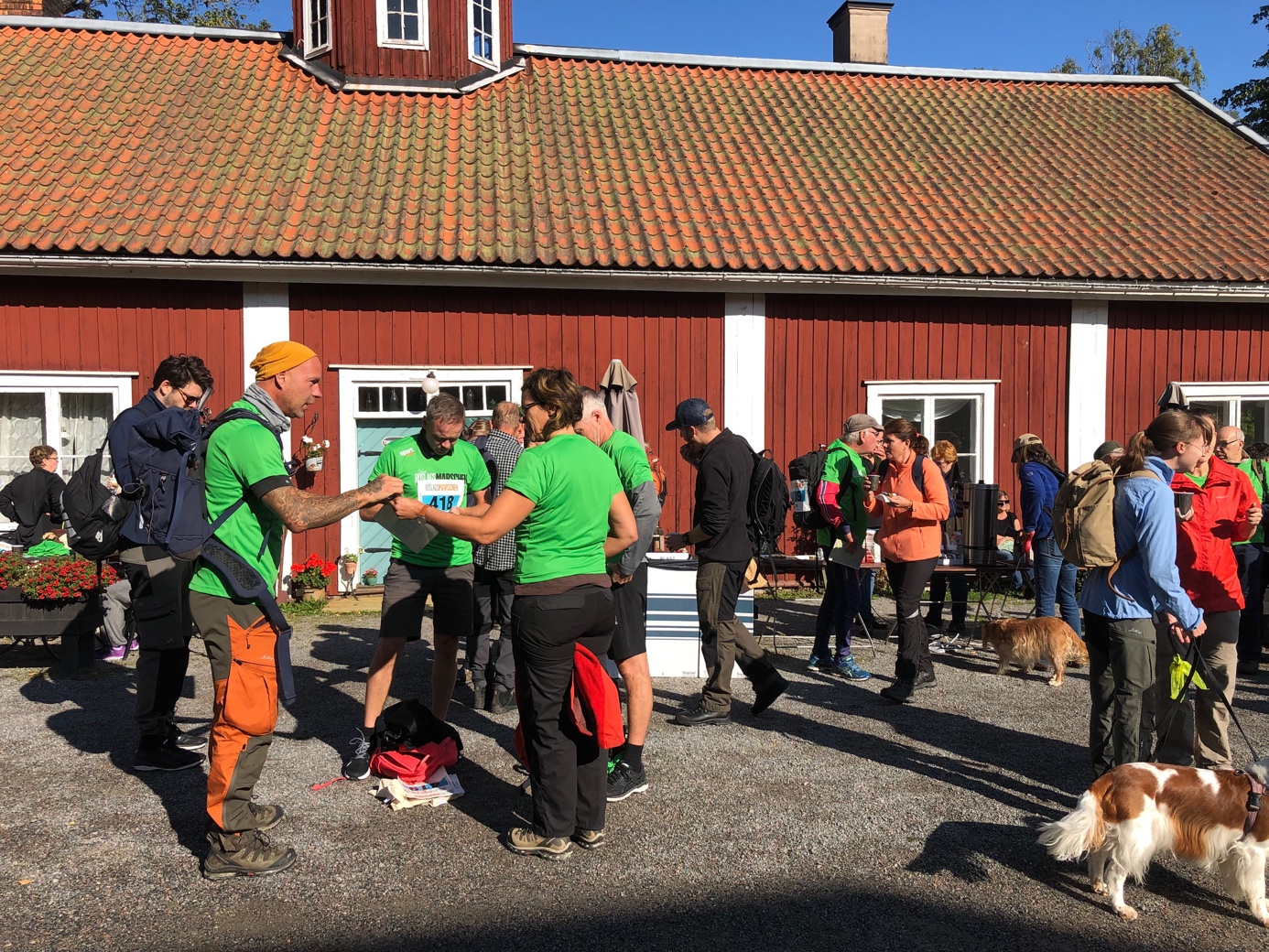 Det var strålande väder när det miljödiplomerade eventet Roslagsmarschen 2019 gick av stapeln.Miljödiplomering av event innebär att arrangörerna miljöanpassar eventets olika delar. Det gäller till exempel källsortering, inköp av matvaror och give aways, planering av transporter och energianvändning. Det kan även innefatta klimatkompenserande åtgärder och andra hållbarhetsinitiativ.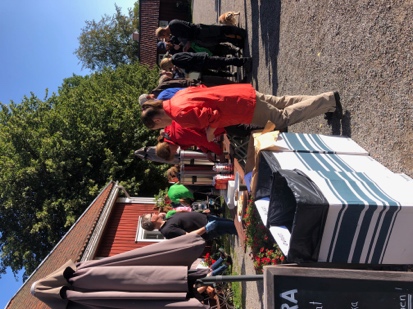 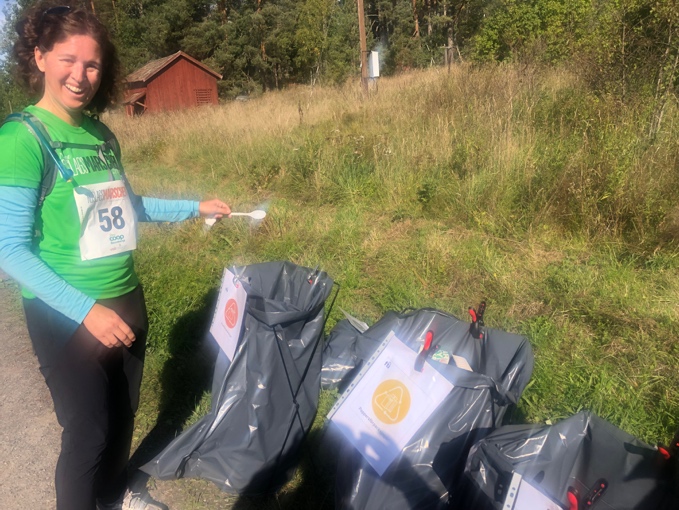 Deltagare som källsorterar i Dalen.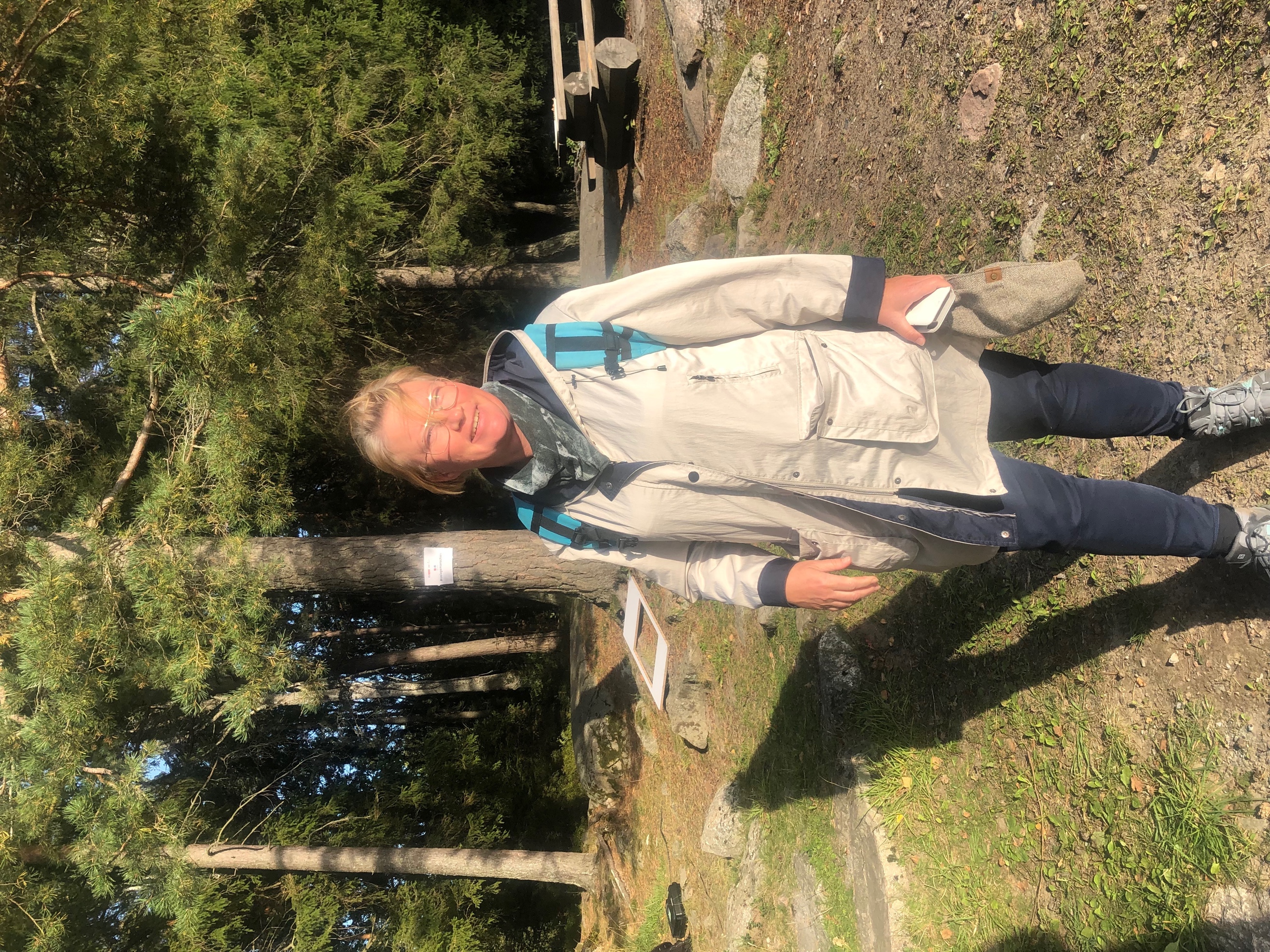 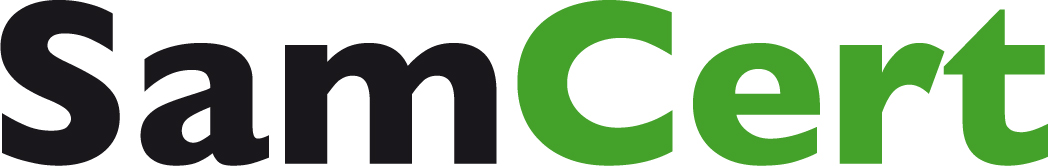 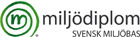 